СВЕДЕНИЯ О ВЕДУЩЕЙ ОРГАНИЗАЦИИ
и список основных публикаций ее сотрудников в рецензируемых научных изданиях за последние 5 лет по теме диссертации 
Ануприенко Дениса Валерьевича
«Эффективные методы решения задач фильтрации и пороупругости на неструктурированных сетках» на соискание ученой степени кандидата физико-математических наук по специальности: 1.2.2 – «Математическое моделирование, численные методы и комплексы программ».Список основных публикаций организации по теме диссертации соискателяв рецензируемых научных изданиях за последние 5 лет: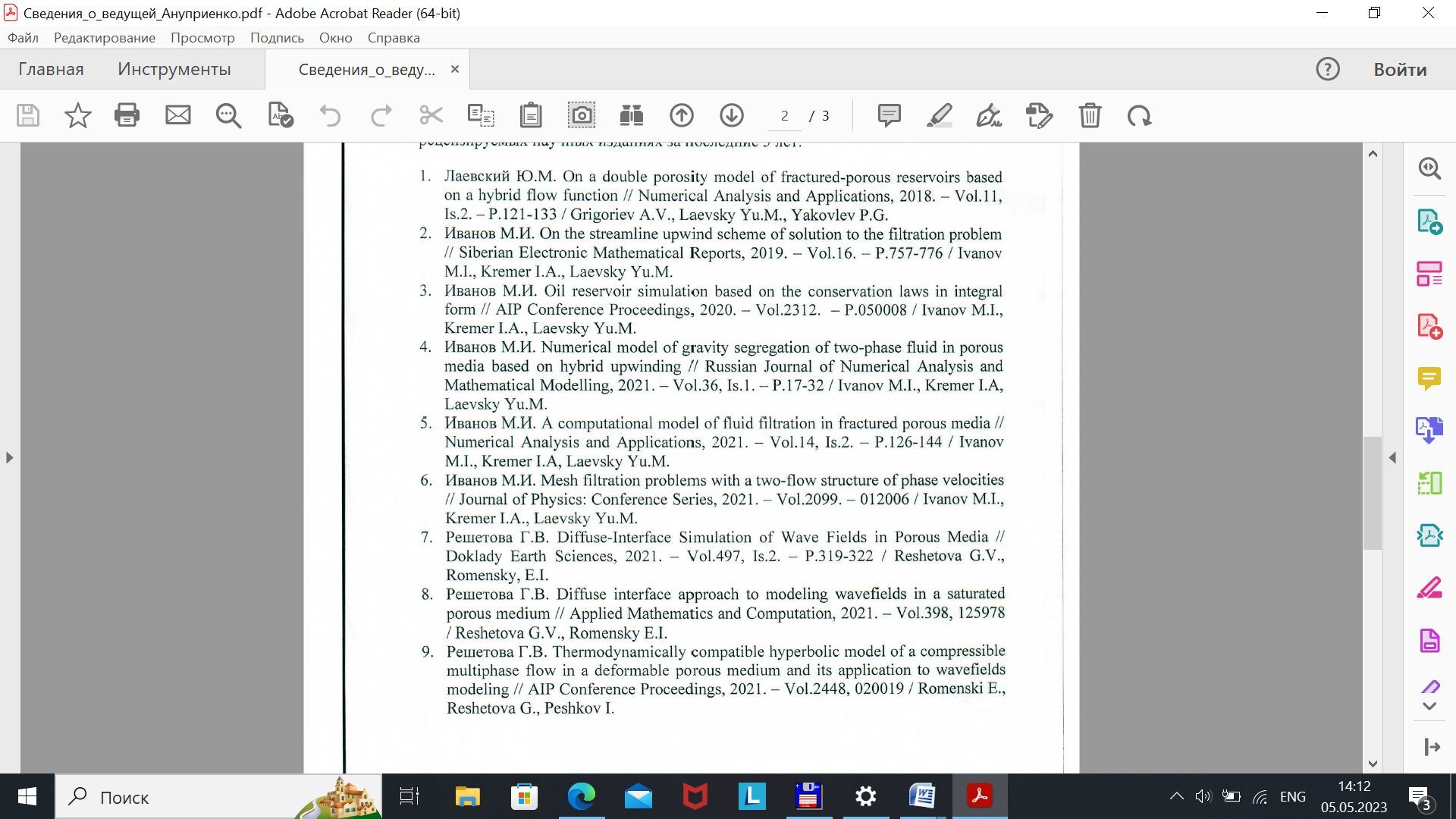 Полное наименование организации в соответствии с УставомФедеральное государственное бюджетное учреждение науки Институт вычислительной математики и математической геофизики Сибирского отделения Российской академии наукСокращенное наименование организации в соответствии с УставомИВМиМГ СО РАНПочтовый индекс, адрес организации630090, г. Новосибирск, проспект Академика Лаврентьева, 6ТелефонТел. +7 (383) 330-83-53Адрес электронной почтыdirector@sscc.ruВеб-сайтhttps://icmmg.nsc.ru/